   ПОСТАНОВЛЕНИЕАДМИНИСТРАЦИИ ЛЮБИМСКОГОМУНИЦИПАЛЬНОГО РАЙОНАЯРОСЛАВСКОЙ ОБЛАСТИот   17.08.2016.     № 09-0713 /16В соответствии с Уставом Любимского муниципального района, Администрация Любимского муниципального района ПОСТАНОВЛЯЕТ:Внести изменения в муниципальную программу «Экономическое развитие и инновационная экономика в Любимском муниципальном районе» согласно приложения.2. Контроль за исполнением постановления возложить на заместителя Главы администрации Любимского муниципального района по экономике С.А.Васильева.3. Постановление вступает в силу с момента официального опубликования в приложении к районной газете «Наш край» - «Любимский вестник».Глава муниципального района                                            А.В.КошкинПриложение к ПостановлениюАдминистрации ЛМР от 17.08.2016 года№ 09-0713/16Изменения, вносимые в муниципальную программу «Экономическое развитие и инновационная экономика в Любимском районе»В Подпрограмме – муниципальной целевой  программу «Поддержка малого и среднего предпринимательства Любимского района» на 2016 год муниципальной программы «Экономическое развитие и инновационная экономика в Любимском районе»:в подпункте 2.2.4 пункта 2.2 раздела 2 исключить абзацы 3 и 4;в подпункте 2.2.5 пункта 2.2 раздела 2  абзаце первом после слов «физически изношенное» дополнить словами «(бывшее в употреблении)»;в подпункте 2.2.5 пункта 2.2 раздела 2  исключить абзац второй.В пункте 4 раздела 2 абзаце четвертом  после слова «областной» дополнить словами «и районный».Подпрограмму – муниципальную целевую программу «Поддержка малого и среднего предпринимательства Любимского района» на 2016 год муниципальной программы «Экономическое развитие и инновационная экономика в Любимском районе» дополнить текстом следующего содержания:«5. Исчерпывающий перечень документов, необходимых для получения субсидии:5.1. Документы, которые заявитель должен представить:- заявление об участии в конкурсном отборе по форме согласно приложению 2 к подпрограмме;- анкету заявителя, претендующего на предоставление субсидии, по форме согласно приложению 3 к Подпрограмме;- заверенный лизингодателем расчёт размера субсидии по формам согласно приложению 4 к Подпрограмме;- копии договора лизинга и акта приема-передачи предмета лизинга, заверенные лизингодателем;- акт сверки лизинговых платежей по договору лизинга, включающий последний лизинговый платеж согласно графику платежей, предшествующий дате подачи заявки;- копии документов, подтверждающих произведенные заявителем расходы в соответствии с подпунктами 2.2.1, 2.2.2 пункта 2 раздела 2 Порядка Предоставления субсидий субъектам малого и среднего предпринимательства Любимского муниципального района Ярославской области, заверенные заявителем.Документы, подтверждающие расходы: - для подтверждения оплаты по безналичному расчету и получения товаров, имущества, работ, услуг  индивидуального предпринимателя или юридического лица:документ, указанный в платежном поручении, на основании которого была произведена оплата (договор, счет (при наличии) и т.п.);заверенные лизинговой компанией или банком копии платёжных поручений с отметкой банка, подтверждающие уплату первого взноса (аванса) или уплату лизинговых платежей в соответствии с заключённым договором лизинга;- для подтверждения оплаты наличными деньгами и получения товаров, имущества, работ, услуг индивидуального предпринимателя или юридического лица:документ, на основании которого была произведена оплата (договор, счет (при наличии) и т.п.);документ, подтверждающий прием денежных средств (приходный кассовый ордер, кассовый чек, товарный чек, квитанция и др.). Данный документ должен содержать следующие сведения: наименование, порядковый номер документа, дату его выдачи; наименование организации или фамилию, имя, отчество (при наличии) индивидуального предпринимателя, идентификационный номер налогоплательщика, присвоенный организации (индивидуальному предпринимателю), выдавшей(ему) документ, наименование и количество оплачиваемых приобретенных товаров (выполненных работ, оказанных услуг), сумму оплаты, осуществляемой наличными денежными средствами, в рублях, наименование должности, фамилию и инициалы лица, выдавшего документ, и его личную подпись;- справку о среднемесячной заработной плате работников за 
квартал, предшествующий кварталу, в котором подана заявка, и об отсутствии у заявителя просроченной задолженности по заработной плате перед работниками на дату подачи заявки;- заверенную лизингополучателем копию паспорта транспортного средства и (или) паспорта самоходной машины и других видов техники (в случае если предмет лизинга предполагает получение указанных документов);- при приобретении предмета лизинга, бывшего в употреблении, – оригинал отчёта об оценке предмета лизинга в соответствии с требованиями Федерального закона от 29 июля 1998 года № 135-ФЗ «Об оценочной деятельности в Российской Федерации» с обязательным указанием степеней физического и морального износа предмета лизинга на дату проведения оценки;- копии договора купли-продажи предмета лизинга и акта приема-передачи к договору купли-продажи, заверенные лизингодателем;- копии бухгалтерских документов, подтверждающих постановку на баланс указанного оборудования  (по формам ОС-1, ОС-6  ОС-1б, утверждённым постановлением Государственного комитета статистики Российской Федерации от 21.01.2003 № 7 «Об утверждении унифицированных форм первичной учётной документации по учёту основных средств», или иным формам, разработанным для этих целей и утвержденным в организации), с обязательным указанием кода Общероссийского классификатора основных фондов, заверенные заявителем (в случае если предмет лизинга находится на балансе у заявителя), или справку от лизингодателя с указанием года выпуска предмета лизинга и его амортизационной группы (в случае если предмет лизинга находится на балансе у лизингодателя);- выписку из реестра акционеров (для акционерных обществ).- свидетельство о государственной регистрации юридического лица;- свидетельство о постановке на налоговый учёт (для юридических лиц) или свидетельство (уведомление) о государственной регистрации в качестве индивидуального предпринимателя (для индивидуальных предпринимателей);- уведомление налогового органа о применяемом заявителем специальном налоговом режиме в текущем финансовом году (при наличии);- расчет по начислениям и уплаченным страховым взносам на обязательное страхование в Пенсионном фонде Российской Федерации;- справка налогового органа об отсутствии просроченной задолженности перед бюджетами всех уровней и государственными внебюджетными фондами;- справка о состоянии расчетов по страховым взносам, пеням и штрафам из Фонда социального страхования Российской Федерации;- справка об отсутствии задолженности из Пенсионного фонда Российской Федерации;- бухгалтерский баланс, отчёт о прибылях и убытках (для субъектов малого и среднего предпринимательства, применяющих общую систему налогообложения) − за год, предшествующий году, в котором  подана заявка; - налоговые декларации (для субъектов малого и среднего предпринимательства, применяющих специальные режимы налогообложения)  – за год, предшествующий году, в котором подана заявка;- выписка из Единого государственного реестра юридических лиц или Единого государственного реестра индивидуальных предпринимателей;- сведения о среднесписочной численности работников за год, предшествующий году, в котором подана заявка;- уведомление Федеральной службы по финансовому мониторингу о включении лизингодателя – лизинговой компании в реестр организаций, осуществляющих операции с денежными средствами или иным имуществом. При наличии недоимки по налогам, сборам и взносам заявитель вправе представить копии платёжных поручений с отметкой банка, подтверждающих факт погашения задолженности, до момента подготовки заключения уполномоченной организации.5.2. Заявитель представляет в Администрацию заявку.Заявители, претендующие на предоставление субсидии на субсидирование части затрат на уплату первого взноса (аванса) и субсидии на субсидирование части затрат, связанных с уплатой лизинговых платежей, представляют по каждой субсидии отдельную заявку.Все документы, входящие в состав заявки, должны быть составлены на русском языке  (иметь официальный перевод).В представленных документах должны применяться общепринятые обозначения и наименования в соответствии с требованиями действующих нормативных правовых актов. Сведения, которые содержатся в заявке, не должны допускать неоднозначного толкования.Документы  представляются в печатном виде, скреплённые и сшитые не менее чем на два прокола, пронумерованные, опечатанные наклейкой с заверяющей надписью и печатью (при наличии печати), в папке-скоросшивателе в порядке, указанном в описи.Справки юридического лица (индивидуального предпринимателя) в случае наличия печати должны быть заверены печатью юридического лица (индивидуального предпринимателя), подписью руководителя (индивидуального предпринимателя) и главного бухгалтера (при наличии) и представлены в произвольной форме.Представляемые копии документов должны быть заверены печатью юридического лица (индивидуального предпринимателя (при наличии печати)), подписью руководителя (индивидуального предпринимателя) и главного бухгалтера (при наличии).Заявитель несет ответственность за достоверность представляемых сведений в соответствии с действующим законодательством Российской Федерации.Представленные в составе заявки документы заявителям не возвращаются.Администрация  обеспечивает сохранность представленных материалов и конфиденциальность полученных сведений.6. Основанием для отказа в приеме документов, необходимых для предоставления субсидии, является окончание срока приема заявок.7. Исчерпывающий перечень оснований для приостановления предоставления субсидии или отказа в предоставлении субсидий.7.1. Оснований для приостановления предоставления субсидии не установлено.7.2. Исчерпывающий перечень оснований для отказа в предоставлении субсидий:не выполнены условия оказания поддержки, предусмотренные подпунктами 2.2.1 – 2.2.6, пункта 2.2 раздела 2 Порядка;не представлены документы, предусмотренные подпунктом 5.1 пункта 5 Порядка;представлены недостоверные сведения и  документы;отсутствуют лимиты бюджетных обязательств, предусмотренных в областном и районном бюджетах на данные цели на соответствующий финансовый год.7.3. Заявитель имеет право отказаться от получения субсидии на любом этапе предоставления субсидии. Отказ оформляется заявителем в письменном виде в произвольной форме, направляется в Администрацию.7.4. Срок рассмотрения заявления. Срок подготовки заключения уполномоченного органа  составляет не более 30 рабочих дней с момента поступления заявки в уполномоченный орган.Срок для принятия решения о предоставлении субсидии составляет не более 35 рабочих дней с момента поступления заявки в уполномоченный орган.Срок направления мотивированного отказа в предоставлении субсидий в случае заключения  уполномоченного органа о несоответствии заявителя требованиям Порядка составляет не более 5 рабочих дней. Срок информирования заявителя в случае принятия решения о непредоставлении субсидии – 5 рабочих дней с момента принятия такого решения. Общий срок предоставления  субсидии  − не позднее 31 декабря года заключения соглашения.ЗАЯВЛЕНИЕоб участии в конкурсном отборе на  предоставление субсидии на субсидирование части затрат, связанных с уплатой первого взноса (аванса), и (или) части затрат, связанных с уплатой лизинговых платежей при заключении договора (договоров) лизинга оборудования с российскими лизинговыми организациями в целях создания и (или) развития либо модернизации производства товаров (работ, услуг)1. Ознакомившись с Порядком предоставления субсидий субъектам малого и среднего предпринимательства Любимского муниципального района Ярославской области  по предоставлению  субсидий «Предоставление субъектам малого и среднего предпринимательства субсидий на субсидирование части затрат, связанных с уплатой первого взноса (аванса), и (или) части затрат, связанных с уплатой лизинговых платежей при заключении договора (договоров) лизинга оборудования с российскими лизинговыми организациями в целях создания и (или) развития либо модернизации производства товаров (работ, услуг)» (далее – Порядок),________________________________________________________________________________________________________________________                                                             (полное наименование заявителя)в лице_____________________________________________________________(наименование должности, Ф.И.О. уполномоченного лица заявителя)ОГРН_____________________________________________________________ИНН _________________________ КПП________________________________ банковские реквизиты  для перечисления субсидии:______________________ __________________________________________________________________р/с________________________________________________________________в банке____________________________________________________________к/с________________________________________________________________ БИК ______________________________________________________________сообщает о согласии с условиями Порядка и представляет настоящее заявление и заявку на предоставление субсидии в соответствии с Порядком.2. Просим предоставить субсидию (нужное отметить): на субсидирование части затрат, связанных с уплатой первого взноса (аванса) при заключении договора (договоров) лизинга оборудования с российскими лизинговыми организациями в целях создания и (или) развития либо модернизации производства товаров (работ, услуг)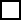  на субсидирование части затрат, связанных с уплатой лизинговых платежей при заключении договора (договоров) лизинга оборудования с российскими лизинговыми организациями в целях создания и (или) развития либо модернизации производства товаров (работ, услуг) в размере  ________________________________________________________ рублей.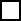                                   (сумма цифрами и прописью)3. Подтверждаем, что на дату подачи настоящего заявления в Администрацию Любимского муниципального района Ярославской области (далее – Администрация)___________________________________________________:(полное наименование заявителя)- не является кредитной или страховой организацией, инвестиционным фондом, негосударственным пенсионным фондом, профессиональным участником рынка ценных бумаг, ломбардом;- не является участником соглашений о разделе продукции;- не осуществляет предпринимательскую деятельность в сфере игорного бизнеса;- не является в порядке, установленном законодательством Российской Федерации о валютном регулировании и валютном контроле, нерезидентом Российской Федерации;- не осуществляет производство и реализацию подакцизных товаров, а также добычу и реализацию полезных ископаемых, за исключением общераспространенных полезных ископаемых;- не находится в стадии реорганизации, ликвидации и банкротства;- не имеет просроченной задолженности перед бюджетами всех уровней и внебюджетными фондами по налоговым платежам и иным обязательным платежам в бюджетную систему Российской Федерации;- обеспечивает уровень заработной платы, выплачиваемой наемным работникам за квартал, предшествующий кварталу, в котором подана заявка, не ниже действующего прожиточного минимума для трудоспособного населения, действующего  на территории Ярославской области в квартал, предшествующий кварталу, в котором подана заявка;- осуществляет на территории Ярославской области хозяйственную деятельность в течение срока не менее 12 месяцев на дату подачи заявки;- в отношении заявителя не принималось решений об оказании аналогичной государственной поддержки (в случае оказания аналогичной финансовой поддержки  сроки ее оказания истекли);- заявителем не было допущено нарушений порядка и условий оказанной ранее государственной поддержки, в том числе необеспечения целевого использования средств такой поддержки (в случае нарушений порядка и условий оказанной ранее государственной поддержки с момента совершения указанных нарушений прошло более трех лет);- деятельность предприятия не приостановлена в порядке, установленном Кодексом Российской Федерации об административных правонарушениях.4. Подтверждаем достоверность представленной в заявке на предоставление субсидии информации и право департамента и комиссии департамента по предоставлению финансовой поддержки субъектам малого и среднего предпринимательства Ярославской области запрашивать у заявителя, а также в уполномоченных органах власти и иных организациях (учреждениях) информацию, уточняющую представленные сведения.5. Даем согласие в случае  предоставления субсидии  обеспечить  в  период действия соглашения о предоставлении субсидии увеличение среднесписочной численности наемных работников до _____ человек на конец года, в котором получена субсидия, до _____ человек на конец первого года, следующего после года получения субсидии, до _____ человек на конец второго года после года получения субсидии.6. Даем согласие на осуществление Администрацией и органами финансового контроля проверок соблюдения условий, целей и порядка предоставления субсидии.7. Уведомлены о том, что неявка в Администрацию для подписания соглашения в течение 15 рабочих дней с момента получения заявителем уведомления о готовности проекта соглашения и необходимости его подписания по любым, в том числе не зависящим от заявителя, причинам означает односторонний добровольный отказ заявителя от получения субсидии.Опись документов прилагается на ____ л.Дата регистрации заявления «_____»_________ 20____ г. Регистрационный номер (заполняется сотрудником Администрации, принявшим заявление) ___________АНКЕТАзаявителя, претендующего на предоставление субсидии на субсидирование части затрат, связанных с уплатой первого взноса (аванса), и (или) части затрат, связанных с уплатой лизинговых платежей при заключении договора (договоров) лизинга оборудования с российскими лизинговыми организациями в целях создания и (или) развития либо модернизации производства товаров (работ, услуг)1. Информация о юридическом лице (индивидуальном предпринимателе)*Среднемесячная заработная плата, выплачиваемая наемным работникам за квартал, предшествующий кварталу, в котором подана заявка, не может быть ниже прожиточного минимума для трудоспособного населения, действующего на территории Ярославской области в квартале, предшествующем кварталу, в котором подана заявка.2. Информация о финансовой деятельности юридического лица (индивидуального предпринимателя)3. Информация о договоре (договорах) лизинга и  о предмете договора лизинга4. Информация о затратах, произведенных заявителем по договору (договорам) лизингаСубъект малого (среднего) предпринимательства несет предусмотренную законодательством Российской Федерации ответственность за недостоверность представленных сведений, повлекшую неправомерное получение бюджетных средств.ФОРМЫ расчетов субсидии на субсидирование части затрат, связанных с уплатой первого взноса (аванса) при заключении договора (договоров) лизинга оборудования с российскими лизинговыми организациями в целях создания и (или) развития либо модернизации производства товаров (работ, услуг)/ субсидии на субсидирование части затрат, связанных с уплатой лизинговых платежей по договору (договорам) лизинга, заключенному с российскими лизинговыми организациями в целях создания и (или) развития либо модернизации производства товаров (работ, услуг)РАСЧЁТразмера субсидии на субсидирование части затрат, связанных с уплатой первого взноса (аванса) при заключении договора (договоров) лизинга оборудования с российскими лизинговыми организациями в целях создания и (или) развития либо модернизации производства товаров (работ, услуг), ______________________________________________________________________________________________________(полное наименование субъекта малого (среднего) предпринимательства Ярославской области)ИНН _________________________, расчётный счёт______________________________________________________, наименование банка __________________________________, корреспондентский счёт__________________________, вид деятельности организации по Общероссийскому классификатору видов экономической деятельности _____________________________________________________________________________________________________,договор лизинга от ________________ № _________ заключён с ________________________________________________.Размер предоставляемой субсидии _____________________________________________________________ рублей.                                                                                                   (сумма цифрами и прописью)Расчёт подтверждаю.«____»__________________ 20___г.Расчёт подтверждаю.«____»__________________ 20___г.Форма 2РАСЧЁТразмера субсидии на субсидирование части затрат, связанных с уплатой лизинговых платежей по договору (договорам) лизинга, заключенному с российскими лизинговыми организациями в целях создания и (или) развития либо модернизации производства товаров (работ, услуг), ____________________________________________________________________________________________________________________(полное наименование субъекта малого (среднего) предпринимательства Ярославской области)за _______________________ 20__ года(период уплаты процентов)ИНН _________________________, расчётный счёт _____________________________________________________,наименование банка _________________________________, корреспондентский счёт ___________________________,вид деятельности организации по Общероссийскому классификатору видов экономической деятельности  ______________________________________________________________________________________________________,договор лизинга от __________ №_________ заключён с ______________________________________________________,сумма фактически произведённого лизингового платежа ______________________________________________________,в том числе налог на добавленную стоимость ________________________________________________________________Размер предоставляемой субсидии ____________________________________________________________ рублей.                                            (сумма цифрами и прописью)О внесении изменений в  муниципальную программу «Экономическое развитие и инновационная экономика в Любимском муниципальном районе»Приложение 2к подпрограммеФорма_____________________________(полное наименование субъекта малого (среднего) предпринимательства)_____________________________(адрес, дата, исходящий номер)В Администрацию Любимского муниципального района  Ярославской области«____»________________ 20___г.Руководитель субъекта малого (среднего) предпринимательстваМ.П.(подпись)(расшифровка подписи)(наименование должности ответственного лица Администрации)(подпись)(расшифровка подписи)Приложение 3к ПодпрограммеФормаПолное наименование юридического лица (индивидуального предпринимателя)Организационно-правовая формаРегистрационные данные (дата, место и орган регистрации)Адрес местонахожденияПочтовый адрес Телефон/факс организацииАдрес электронной почтыФ.И.О. руководителя, телефонФ.И.О. главного бухгалтера, телефонФ.И.О., наименование должности контактного лица, телефонСостав учредителей (участников) субъекта  малого (среднего) предпринимательства   (юридического лица) с указанием юридического адреса каждого учредителя                                                              доля в уставном капитале, процентовСостав учредителей (участников) субъекта  малого (среднего) предпринимательства   (юридического лица) с указанием юридического адреса каждого учредителя                                                              Применяемая система налогообложенияОсновной вид деятельности (в соответствии с Общероссийским классификатором видов экономической деятельности с расшифровкой), дата начала осуществления данного вида деятельности Среднемесячная заработная плата работников за  квартал, предшествующий кварталу, в котором подана заявка, рублей*Наименование показателяЗа год, предшеству-ющий дате подачи заявкиЗа последний отчетный период текущего года (указать период)123Выручка от реализации товаров (выполнения работ, оказания услуг) за прошедший год (без учёта налога на добавленную стоимость), тыс. рублейУплаченные налоги и платежи во внебюджетные фонды – всего, тыс. рублейв том числе по видам бюджета:- федеральный бюджет- областной бюджет- местный бюджет- внебюджетные фондыВыработка на одного работающего (соотношение выручки от реализации товаров (выполнения работ, оказания услуг) (без учёта налога на добавленную стоимость) и среднесписочной численности сотрудников), тыс. рублейСреднесписочная численность работников (человек)Создано рабочих мест (шт.)№ п/пДоговор лизинга 
(дата, номер)Наименование предмета лизинга в соответствии с договором купли-продажи123№   п/пНомер договора лизингаСтоимость предмета лизинга (тыс. рублей)Общая сумма затрат, подлежащих уплате по договору лизинга (рублей)Объем собственных средств (рублей)Объем запрашиваемой субсидии (рублей)123456ИтогоИтого«____»__________________ 20___г.М.П.«____»__________________ 20___г.М.П.Руководитель субъекта малого (среднего) предпринимательстваГлавный бухгалтер субъекта малого (среднего) предпринимательства(подпись)(расшифровка подписи)(подпись)(расшифровка подписи)Приложение 4к ПодпрограммеФорма 1Номер платёж-ного поруче-нияДата платежаСумма первого взноса (авансового платежа)с налогом на добавленную стоимость, рублейСумма первого взноса(авансового платежа)без налога на добавленную стоимость,рублейРасчёт размера субсидиидля субъектов, применяющихобщую систему налогообложения(гр. 4 × 95 / 100), рублейРасчёт размера субсидиидля субъектов, применяющих специальные режимы налогообложения(гр. 3 × 95 / 100), рублей123456Руководитель субъекта малого (среднего)предпринимательства(подпись)(расшифровка подписи)Главный бухгалтерМ.П.(подпись)(расшифровка подписи)Руководитель лизинговой компании(подпись)(расшифровка подписи)Главный бухгалтерМ.П.(подпись)(расшифровка подписи)№п/п Дата платежа по графику лизинговых платежей Ключевая ставка Банка России на момент уплаты лизинговых платежейПериод, за который производится платёж Остаток лизинговых платежейОстаток лизинговых платежейКоличество дней пользования имуществом в расчётном периоде Дата уплаты лизингового платежа, номер платёжного поручения Размер субсидии для субъектов,применяющихобщую систему налогообложения(гр. 6 × гр. 3/100 ×гр. 7/365 (366) ×3/4)(рублей)Размер субсидиидля субъектов, применяющих специальные режимы налогообложения(гр. 5 × гр. 3/100 ×гр. 7/365 (366) ×3/4)(рублей)№п/п Дата платежа по графику лизинговых платежей Ключевая ставка Банка России на момент уплаты лизинговых платежейПериод, за который производится платёж с налогом на добавленную стоимость или не облагаемый налогом на добавленную стоимость (рублей)без налога на добавленную стоимость (рублей)Количество дней пользования имуществом в расчётном периоде Дата уплаты лизингового платежа, номер платёжного поручения Размер субсидии для субъектов,применяющихобщую систему налогообложения(гр. 6 × гр. 3/100 ×гр. 7/365 (366) ×3/4)(рублей)Размер субсидиидля субъектов, применяющих специальные режимы налогообложения(гр. 5 × гр. 3/100 ×гр. 7/365 (366) ×3/4)(рублей)12 34 56 7 8 9 10Итого Итого Расчёт, своевременную уплату лизинговых платежей подтверждаю.Расчёт, своевременную уплату лизинговых платежей подтверждаю.Расчёт, своевременную уплату лизинговых платежей подтверждаю.Расчёт, своевременную уплату лизинговых платежей подтверждаю.«____»__________________ 20___г.Руководитель лизинговой компании (филиала)(подпись)(расшифровка подписи)Главный бухгалтер М.П.(подпись)(расшифровка подписи)Расчёт подтверждаю.«____»__________________ 20___г.Руководитель субъекта малого (среднего) предпринимательства (подпись)(расшифровка подписи)Главный бухгалтер М.П.(подпись)(расшифровка подписи)